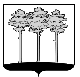 ГОРОДСКАЯ  ДУМА  ГОРОДА  ДИМИТРОВГРАДАУльяновской областиР Е Ш Е Н И Ег.Димитровград         03  октября  2018  года  		                                                       №  1/3    . Об избрании заместителя Председателя Городской Думы города Димитровграда Ульяновской областиРуководствуясь частью 5 статьи 28 Устава муниципального образования «Город Димитровград» Ульяновской области, по результатам тайного голосования, Городская Дума города Димитровграда Ульяновской области третьего созыва решила:1. Избрать заместителем Председателя Городской Думы города Димитровграда Ульяновской области Куденко Игоря Васильевича, депутата Городской Думы города Димитровграда Ульяновской области третьего созыва.2. Установить, что на Куденко Игоря Васильевича возлагаются полномочия председателя комитета Городской Думы города Димитровграда Ульяновской области третьего созыва по финансово-экономической политике и городскому хозяйству. 3. Установить, что настоящее решение вступает в силу со дня его принятия.4. Установить, что настоящее решение подлежит официальному опубликованию и размещению в информационно-телекоммуникационной сети «Интернет» на официальном сайте Городской Думы города Димитровграда Ульяновской области (www.dumadgrad.ru).Председатель территориальной избирательной комиссии    муниципального образования «город Димитровград»                                     			       Л.В.Новикова